Speiseplan21.01.2019 – 25.01.2019MontagGeflügelbratwurst mit Kartoffelpüree dazu Erbsen- und Möhrengemüse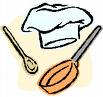 DienstagLasagne mit RindfleischVegetarische GemüselasagneMittwochKnusperfischlis mit Dillsauce, Reis und ButtergemüseDonnerstagGemüseravioliNachtischFreitagPädagogischer Tag der OGS – geschlossen! 